Réseau François 1er     des anciens élèves du lycée François 1er 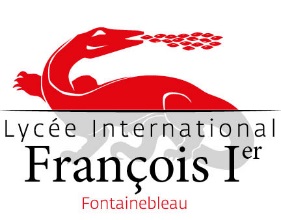 Formulaire d’inscription au réseau des anciens élèves :Prénom : 				Nom :       			date de naissance :     Email : 					Portable :Facebook (éventuel)Promotion lycée (année du bac à F1) :Promotion CPGE (dernière année à F1): Formation supérieure en cours:Secteurs  d’activité : artsCommerce, marketingConstruction, architecture, T.PublicsEconomie-droit-politiqueElectronique-robotiqueEnvironnement-énergiesGestion des entreprises-comptabilitéHistoire/géo-psychologie-sociologieHôtellerie-restauration-tourismeInformation-communication-audiovisuelInformatique-internetLettres-langues-enseignementMatières premières – fabrication – industrieMécaniqueSanté-social-sportsciencesEtablissement de préparation :Diplôme supérieur obtenu : Profession exercéeSociété ou employeur :Contact :   M.GUYOT AlainTél: 01 60 74 58 30 poste 816  Mail : reseauf1@ac-creteil.fr